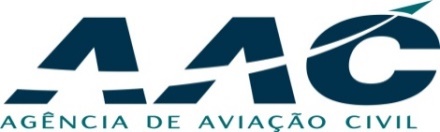 BIOGRAPHICAL DETAILS OF SENIOR STAFF NOMINATED FORM:AED-F-004This form must be completed by any Senior Person nominee for any type of organisation Certificate, and forwarded to the Authority, except when the relevant CAA application already contains the questionnaire and declaration.1.	Nominated Person Details2.	Organisation Details3.	Questionnaire (To be completed by the nominated person)4.	Nominated Person DeclarationI hereby certify that to the best of my knowledge and belief the statements made and the information supplied on this form is correct and that the enclosed copies of my personal documents are authentic and that the information shown on the m is true and correct.I hereby authorise the Civil Aviation Authority (CAA) to use the information concerning me on this form or attached hereto for any purpose as required or authorised by Law and I authorise such information to be disclosed by the CAA to any person who required such information to carry out any function as lawfully directed by the CAA.  Signature of nominated person:……………………………………….  Date:……………………….CAA Use Only: (Remarks and/or recommendations of reviewer)Meets Fit and Proper Person Criteria	Yes		No Accepted for the position of ........................................................................................................... Name:…………………………… …. Signature:…………………………….. Date:…………...……(a)Name of nominated person:Name of nominated person:Name of nominated person:Name of nominated person:Name of nominated person:Name of nominated person:Name of nominated person:SurnameSurnameSurnameSurnameSurnameSurnameSurnameFirst Name(s)First Name(s)(b)Nationality:Nationality:Nationality:(c) Job Position:Job Position:Job Position:Job Position:Job Position:(c) Date of Birth:___/___/_______/___/_______/___/_______/___/_______/___/_______/___/_______/___/____Place of birth:Place of birth:Place of birth:Place of birth:Sex: F (   )    M (   )Telephone (office) :Telephone (office) :Telephone (office) :Telephone (office) :Telephone (office) :Fax (office):Fax (office):Fax (office):Mobile:Mobile:Mobile:Mobile:Mobile:Email:Email:A curriculum vitae detailing education, training, qualifications and relevant positions held during the past ten years must be attached to this form.A curriculum vitae detailing education, training, qualifications and relevant positions held during the past ten years must be attached to this form.A curriculum vitae detailing education, training, qualifications and relevant positions held during the past ten years must be attached to this form.A curriculum vitae detailing education, training, qualifications and relevant positions held during the past ten years must be attached to this form.A curriculum vitae detailing education, training, qualifications and relevant positions held during the past ten years must be attached to this form.A curriculum vitae detailing education, training, qualifications and relevant positions held during the past ten years must be attached to this form.A curriculum vitae detailing education, training, qualifications and relevant positions held during the past ten years must be attached to this form.A curriculum vitae detailing education, training, qualifications and relevant positions held during the past ten years must be attached to this form.A curriculum vitae detailing education, training, qualifications and relevant positions held during the past ten years must be attached to this form.A curriculum vitae detailing education, training, qualifications and relevant positions held during the past ten years must be attached to this form.A curriculum vitae detailing education, training, qualifications and relevant positions held during the past ten years must be attached to this form.A curriculum vitae detailing education, training, qualifications and relevant positions held during the past ten years must be attached to this form.A curriculum vitae detailing education, training, qualifications and relevant positions held during the past ten years must be attached to this form.A curriculum vitae detailing education, training, qualifications and relevant positions held during the past ten years must be attached to this form.A curriculum vitae detailing education, training, qualifications and relevant positions held during the past ten years must be attached to this form.A curriculum vitae detailing education, training, qualifications and relevant positions held during the past ten years must be attached to this form.A curriculum vitae detailing education, training, qualifications and relevant positions held during the past ten years must be attached to this form.(a)Name of organization:Name of organization:Name of organization:(b)Aerodrome Certificate No:Aerodrome Certificate No:Aerodrome Certificate No:Aerodrome Certificate No:(c) Aerodrome Address:Civil Aviation Act,  requires applicants to provide an address for service (i.e. a physical address) and to notify the Director of any changes:Aerodrome Address:Civil Aviation Act,  requires applicants to provide an address for service (i.e. a physical address) and to notify the Director of any changes:Aerodrome Address:Civil Aviation Act,  requires applicants to provide an address for service (i.e. a physical address) and to notify the Director of any changes:Aerodrome Address:Civil Aviation Act,  requires applicants to provide an address for service (i.e. a physical address) and to notify the Director of any changes:Aerodrome Address:Civil Aviation Act,  requires applicants to provide an address for service (i.e. a physical address) and to notify the Director of any changes:Aerodrome Address:Civil Aviation Act,  requires applicants to provide an address for service (i.e. a physical address) and to notify the Director of any changes:Aerodrome Address:Civil Aviation Act,  requires applicants to provide an address for service (i.e. a physical address) and to notify the Director of any changes:Telephone (office) :Telephone (office) :Telephone (office) :Fax (office):Fax (office):Mobile:Mobile:Mobile:Email:Email:Email:(order number/contact person or other reference)(order number/contact person or other reference)(order number/contact person or other reference)(order number/contact person or other reference)(order number/contact person or other reference)(order number/contact person or other reference)(order number/contact person or other reference)(d)(d)Civil Aviation Rule Part under which application was made:Civil Aviation Rule Part under which application was made:Civil Aviation Rule Part under which application was made:Civil Aviation Rule Part under which application was made:Civil Aviation Rule Part under which application was made:Civil Aviation Rule Part under which application was made:Civil Aviation Rule Part under which application was made:Civil Aviation Rule Part under which application was made:Civil Aviation Rule Part under which application was made:Civil Aviation Rule Part under which application was made:(e)(e)Designation of position for person named in Section 1:Designation of position for person named in Section 1:Designation of position for person named in Section 1:Designation of position for person named in Section 1:Designation of position for person named in Section 1:Designation of position for person named in Section 1:Designation of position for person named in Section 1:Designation of position for person named in Section 1:Designation of position for person named in Section 1:Designation of position for person named in Section 1:(f)(f)Responsibilities the person named in Section 1 will assume as defined in the Rule Part:Responsibilities the person named in Section 1 will assume as defined in the Rule Part:Responsibilities the person named in Section 1 will assume as defined in the Rule Part:Responsibilities the person named in Section 1 will assume as defined in the Rule Part:Responsibilities the person named in Section 1 will assume as defined in the Rule Part:Responsibilities the person named in Section 1 will assume as defined in the Rule Part:Responsibilities the person named in Section 1 will assume as defined in the Rule Part:Responsibilities the person named in Section 1 will assume as defined in the Rule Part:Responsibilities the person named in Section 1 will assume as defined in the Rule Part:Responsibilities the person named in Section 1 will assume as defined in the Rule Part:Responsibilities the person named in Section 1 will assume as defined in the Rule Part:THE INFORMATION SOLICITED HEREIN IS REQUIRED PURSUANT TO THE CIVIL AVIATION ACT, WHICH PROVIDE FOR  A FIT AND PROPER PERSON TEST TO BE SATISFIEDTHE INFORMATION SOLICITED HEREIN IS REQUIRED PURSUANT TO THE CIVIL AVIATION ACT, WHICH PROVIDE FOR  A FIT AND PROPER PERSON TEST TO BE SATISFIEDTHE INFORMATION SOLICITED HEREIN IS REQUIRED PURSUANT TO THE CIVIL AVIATION ACT, WHICH PROVIDE FOR  A FIT AND PROPER PERSON TEST TO BE SATISFIEDTHE INFORMATION SOLICITED HEREIN IS REQUIRED PURSUANT TO THE CIVIL AVIATION ACT, WHICH PROVIDE FOR  A FIT AND PROPER PERSON TEST TO BE SATISFIEDTHE INFORMATION SOLICITED HEREIN IS REQUIRED PURSUANT TO THE CIVIL AVIATION ACT, WHICH PROVIDE FOR  A FIT AND PROPER PERSON TEST TO BE SATISFIEDTHE INFORMATION SOLICITED HEREIN IS REQUIRED PURSUANT TO THE CIVIL AVIATION ACT, WHICH PROVIDE FOR  A FIT AND PROPER PERSON TEST TO BE SATISFIED(a)Have your previously had an application for an aviation document rejected or have you been the holder of an aviation document which has been suspended or revoked (other than a licence that has been superseded by a replacement or a higher licence)?YESNO(a)Have your previously had an application for an aviation document rejected or have you been the holder of an aviation document which has been suspended or revoked (other than a licence that has been superseded by a replacement or a higher licence)?If answering “Yes”, please give detailsIf answering “Yes”, please give detailsIf answering “Yes”, please give detailsIf answering “Yes”, please give detailsIf answering “Yes”, please give detailsIf answering “Yes”, please give details (b)Have you been convicted in any court of law of any transport safety offence in the last five years or are you presently facing charges for a transport safety offence?YESNO (b)Have you been convicted in any court of law of any transport safety offence in the last five years or are you presently facing charges for a transport safety offence?(c)Have you been convicted on any criminal charge or are you presently facing charges for any criminal offence?YESNO(c)Have you been convicted on any criminal charge or are you presently facing charges for any criminal offence?(d)Have you any history of physical or mental health or serious behavioural problems?YESNO(d)Have you any history of physical or mental health or serious behavioural problems?If answering “Yes” to question b, c or d above, please provide details on separate sheets enclosed in a sealed envelope marked “Confidential, President, Civil Aviation Authority”.  Include name, client number (if known), organisation name and certificate applied for.If answering “Yes” to question b, c or d above, please provide details on separate sheets enclosed in a sealed envelope marked “Confidential, President, Civil Aviation Authority”.  Include name, client number (if known), organisation name and certificate applied for.If answering “Yes” to question b, c or d above, please provide details on separate sheets enclosed in a sealed envelope marked “Confidential, President, Civil Aviation Authority”.  Include name, client number (if known), organisation name and certificate applied for.If answering “Yes” to question b, c or d above, please provide details on separate sheets enclosed in a sealed envelope marked “Confidential, President, Civil Aviation Authority”.  Include name, client number (if known), organisation name and certificate applied for.If answering “Yes” to question b, c or d above, please provide details on separate sheets enclosed in a sealed envelope marked “Confidential, President, Civil Aviation Authority”.  Include name, client number (if known), organisation name and certificate applied for.If answering “Yes” to question b, c or d above, please provide details on separate sheets enclosed in a sealed envelope marked “Confidential, President, Civil Aviation Authority”.  Include name, client number (if known), organisation name and certificate applied for.